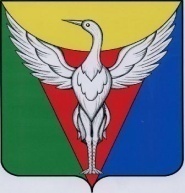 ЧЕЛЯБИНСКАЯ ОБЛАСТЬСОВЕТ ДЕПУТАТОВ  КАРАКУЛЬСКОГО СЕЛЬСКОГО ПОСЕЛЕНИЯОКТЯБРЬСКОГО МУНИЦИПАЛБНОГО РАЙОНАР Е Ш Е Н И Еот  02.05. 2023 г. №  111Об исполнении бюджетаКаракульского сельского поселения за 2022 год	 В соответствии с Уставом Каракульского сельского поселения Совет депутатов Каракульского сельского поселения РЕШАЕТ:	Статья 1. Утвердить отчет об исполнении бюджета Каракульского сельского поселения за 2022 год по доходам в сумме 23 312 157,52 рублей, по расходам в сумме  23 381 012,93 рублей с превышением расходов над доходами (дефицит бюджета сельского поселения) в сумме 68 855,41 рублей со следующими показателями:	по доходам  бюджета Каракульского сельского поселения за 2022 год по кодам классификации доходов бюджетов бюджетной системы Российской Федерации (далее –бюджетов) согласно приложению 1;	по расходам   бюджета Каракульского сельского поселения за 2022 год по ведомственной структуре расходов бюджета Каракульского сельского поселения    согласно приложению 2;	по расходам бюджета   Каракульского сельского поселения за 2022 год по разделам и подразделам классификации расходов бюджетов согласно приложению 3;	по источникам финансирования дефицита  бюджета Каракульского сельского поселения за 2022 год  по кодам классификации источников финансирования дефицитов бюджетов согласно приложению 4.	Статья 2. Настоящее Решение вступает в силу со дня его официального опубликования.Глава Каракульскогосельского поселения				           	Г.В.Тишанькина	Приложение 1Приложение 1Приложение 1к Решению Совета депутатов Каракульского сельского поселения "Об исполнении  бюджета Каракульского сельского поселения за 2022 год" от 02.05.2023г. № 111к Решению Совета депутатов Каракульского сельского поселения "Об исполнении  бюджета Каракульского сельского поселения за 2022 год" от 02.05.2023г. № 111к Решению Совета депутатов Каракульского сельского поселения "Об исполнении  бюджета Каракульского сельского поселения за 2022 год" от 02.05.2023г. № 111к Решению Совета депутатов Каракульского сельского поселения "Об исполнении  бюджета Каракульского сельского поселения за 2022 год" от 02.05.2023г. № 111к Решению Совета депутатов Каракульского сельского поселения "Об исполнении  бюджета Каракульского сельского поселения за 2022 год" от 02.05.2023г. № 111к Решению Совета депутатов Каракульского сельского поселения "Об исполнении  бюджета Каракульского сельского поселения за 2022 год" от 02.05.2023г. № 111Доходы  бюджета Каракульского сельского поселения за 2022 год по кодам классификации доходов бюджетов бюджетной системы Российской Федерации Доходы  бюджета Каракульского сельского поселения за 2022 год по кодам классификации доходов бюджетов бюджетной системы Российской Федерации Доходы  бюджета Каракульского сельского поселения за 2022 год по кодам классификации доходов бюджетов бюджетной системы Российской Федерации Доходы  бюджета Каракульского сельского поселения за 2022 год по кодам классификации доходов бюджетов бюджетной системы Российской Федерации (рублей)Наименование  показателяКод бюджетной классификации Российской ФедерацииКод бюджетной классификации Российской ФедерацииСуммаВсего23 312 157,52Налог на доходы физических лиц с доходов, источником которых является налоговый агент, за исключением доходов, в отношении которых исчисление и уплата налога осуществляются в соответствии со статьями 227, 2271 и 228 Налогового кодекса Российской Федерации1821.01.02010.01.0000.110115 762,21Налог на доходы физических лиц с доходов, полученных от осуществления деятельности физическими лицами, зарегистрированными в качестве индивидуальных предпринимателей, нотариусов, занимающихся частной практикой, адвокатов, учредивших адвокатские кабинеты, и других лиц, занимающихся частной практикой в соответствии со статьей 227 Налогового кодекса Российской Федерации (пени по соответствующему платежу)1821.01.02020.01.0000.1100,18Налог на доходы физических лиц с доходов, полученных физическими лицами в соответствии со статьей 228 Налогового кодекса Российской Федерации1821.01.02030.01.0000.1102 801,77Единый сельскохозяйственный налог1821.05.03010.01.0000.110485 350,64Налог на имущество физических лиц, взимаемый по ставкам, применяемым к объектам налогообложения, расположенным в границах сельских поселений1821.06.01030.10.0000.110104 067,28Земельный налог с организаций, обладающих земельным участком, расположенным в границах сельских поселений1821.06.06033.10.0000.110299 195,27Земельный налог с физических лиц, обладающих земельным участком, расположенным в границах сельских поселений1821.06.06043.10.0000.110708 222,01Доходы, получаемые в виде арендной платы, а также средства от продажи права на заключение договоров аренды за земли, находящиеся в собственности сельских поселений (за исключением земельных участков муниципальных бюджетных и автономных учреждений)1131.11.05025.10.0000.120159 120,39Доходы от сдачи в аренду имущества, составляющего казну сельских поселений (за исключением земельных участков)1131.11.05075.10.0000.12050 265,36Прочие доходы от оказания платных услуг (работ) получателями средств бюджетов сельских поселений1131.13.01995.10.0000.13048 000,00Прочие доходы от компенсации затрат бюджетов сельских поселений1131.13.02995.10.0000.13015 174,61Штрафы, неустойки, пени, уплаченные в случае просрочки исполнения поставщиком (подрядчиком, исполнителем) обязательств, предусмотренных муниципальным контрактом, заключенным муниципальным органом, казенным учреждением сельского поселения1131.16.07010.10.0000.1404 099,99Дотации бюджетам сельских поселений на выравнивание бюджетной обеспеченности из бюджетов муниципальных районов1132.02.16001.10.0000.150556 800,00Субвенции бюджетам сельских поселений на выполнение передаваемых полномочий субъектов Российской Федерации1132.02.30024.10.0000.15056 964,00Субвенции бюджетам сельских поселений на осуществление первичного воинского учета на территориях, где отсутствуют военные комиссариаты1132.02.35118.10.0000.150144 050,00Межбюджетные трансферты, передаваемые бюджетам сельских поселений из бюджетов муниципальных районов на осуществление части полномочий по решению вопросов местного значения в соответствии с заключенными соглашениями1132.02.40014.10.0000.1508 057 725,09Прочие межбюджетные трансферты, передаваемые бюджетам сельских поселений1132.02.49999.10.0000.15012 508 611,40Возврат прочих остатков субсидий, субвенций и иных межбюджетных трансфертов, имеющих целевое назначение, прошлых лет из бюджетов сельских поселений1132.19.60010.10.0000.150-4 052,68Приложение 2Приложение 2Приложение 2Приложение 2к Решению Совета депутатов Каракульского к Решению Совета депутатов Каракульского к Решению Совета депутатов Каракульского к Решению Совета депутатов Каракульского к Решению Совета депутатов Каракульского к Решению Совета депутатов Каракульского сельского поселения "Об исполнении бюджетасельского поселения "Об исполнении бюджетасельского поселения "Об исполнении бюджетасельского поселения "Об исполнении бюджетасельского поселения "Об исполнении бюджетасельского поселения "Об исполнении бюджетасельского поселения "Об исполнении бюджета Каракульского сельского поселения  за 2022 год."               от  02.05.2023г.  № 111 Каракульского сельского поселения  за 2022 год."               от  02.05.2023г.  № 111 Каракульского сельского поселения  за 2022 год."               от  02.05.2023г.  № 111 Каракульского сельского поселения  за 2022 год."               от  02.05.2023г.  № 111 Каракульского сельского поселения  за 2022 год."               от  02.05.2023г.  № 111 Каракульского сельского поселения  за 2022 год."               от  02.05.2023г.  № 111 Каракульского сельского поселения  за 2022 год."               от  02.05.2023г.  № 111Расходы  бюджета Каракульского сельского поселения за 2022 год по ведомственной структуре расходов бюджета Каракульского сельского поселения    Расходы  бюджета Каракульского сельского поселения за 2022 год по ведомственной структуре расходов бюджета Каракульского сельского поселения    Расходы  бюджета Каракульского сельского поселения за 2022 год по ведомственной структуре расходов бюджета Каракульского сельского поселения    Расходы  бюджета Каракульского сельского поселения за 2022 год по ведомственной структуре расходов бюджета Каракульского сельского поселения    Расходы  бюджета Каракульского сельского поселения за 2022 год по ведомственной структуре расходов бюджета Каракульского сельского поселения    Расходы  бюджета Каракульского сельского поселения за 2022 год по ведомственной структуре расходов бюджета Каракульского сельского поселения    Расходы  бюджета Каракульского сельского поселения за 2022 год по ведомственной структуре расходов бюджета Каракульского сельского поселения    Расходы  бюджета Каракульского сельского поселения за 2022 год по ведомственной структуре расходов бюджета Каракульского сельского поселения    Расходы  бюджета Каракульского сельского поселения за 2022 год по ведомственной структуре расходов бюджета Каракульского сельского поселения    Расходы  бюджета Каракульского сельского поселения за 2022 год по ведомственной структуре расходов бюджета Каракульского сельского поселения    (руб)(руб)НаименованиеВедомствоРазделПодразделЦелевая статьяЦелевая статьяГруппа вида расходовГруппа вида расходовСУММАСУММА1234556677ВСЕГО:23 381 012,9323 381 012,93Администрация Каракульского сельского поселения11323 381 012,9323 381 012,93ОБЩЕГОСУДАРСТВЕННЫЕ ВОПРОСЫ113014 818 675,414 818 675,41Функционирование высшего должностного лица субъекта Российской Федерации и муниципального образования1130102728 537,25728 537,25Непрограммные направления деятельности113010299000000009900000000728 537,25728 537,25Фонд оплаты труда государственных (муниципальных) органов113010299000203009900020300121121560 480,22560 480,22Взносы по обязательному социальному страхованию на выплаты денежного содержания и иные выплаты работникам государственных (муниципальных) органов113010299000203009900020300129129168 057,03168 057,03Функционирование Правительства Российской Федерации, высших исполнительных органов государственной власти субъектов Российской Федерации, местных администраций11301043 841 458,163 841 458,16Непрограммные направления деятельности1130104990000000099000000003 841 458,163 841 458,16Фонд оплаты труда государственных (муниципальных) органов1130104990002040099000204001211211 946 095,641 946 095,64Взносы по обязательному социальному страхованию на выплаты денежного содержания и иные выплаты работникам государственных (муниципальных) органов113010499000204009900020400129129578 031,49578 031,49Прочая закупка товаров, работ и услуг113010499000204009900020400244244854 815,85854 815,85Закупка энергетических ресурсов113010499000204009900020400247247355 894,67355 894,67Уплата налога на имущество организаций и земельного налога11301049900020400990002040085185195 901,0095 901,00Уплата прочих налогов, сборов1130104990002040099000204008528526 454,006 454,00Уплата иных платежей1130104990002040099000204008538534 265,514 265,51Обеспечение деятельности финансовых, налоговых и таможенных органов и органов финансового (финансово-бюджетного) надзора1130106204 300,00204 300,00Непрограммные направления деятельности113010699000000009900000000204 300,00204 300,00Иные межбюджетные трансферты113010699000147109900014710540540152 920,00152 920,00Иные межбюджетные трансферты11301069900014720990001472054054051 380,0051 380,00Другие общегосударственные вопросы113011344 380,0044 380,00Непрограммные направления деятельности11301139900000000990000000044 380,0044 380,00Прочая закупка товаров, работ и услуг11301139900082200990008220024424429 080,0029 080,00Прочая закупка товаров, работ и услуг113011399000990909900099090244244300,00300,00Прочая закупка товаров, работ и услуг113011399000S933099000S933024424415 000,0015 000,00НАЦИОНАЛЬНАЯ ОБОРОНА11302144 050,00144 050,00Мобилизационная и вневойсковая подготовка1130203144 050,00144 050,00Непрограммные направления деятельности113020399000000009900000000144 050,00144 050,00Фонд оплаты труда государственных (муниципальных) органов113020399000511809900051180121121100 703,29100 703,29Взносы по обязательному социальному страхованию на выплаты денежного содержания и иные выплаты работникам государственных (муниципальных) органов11302039900051180990005118012912928 298,0928 298,09Прочая закупка товаров, работ и услуг11302039900051180990005118024424415 048,6215 048,62НАЦИОНАЛЬНАЯ БЕЗОПАСНОСТЬ И ПРАВООХРАНИТЕЛЬНАЯ ДЕЯТЕЛЬНОСТЬ113032 110 624,152 110 624,15Защита населения и территории от черезвычайных ситуаций пригородного и техногенного характера, пожарная безопасность11303101 619 841,951 619 841,95Муниципальная программа Каракульского сельского поселения "Обеспечение пожарной безопасности на территории Каракульского сельского поселения"1130310030000000003000000001 568 841,951 568 841,95Прочая закупка товаров, работ и услуг1130310030002470003000247002442441 518 435,931 518 435,93Закупка энергетических ресурсов11303100300024700030002470024724750 406,0250 406,02Непрограммные направления деятельности11303109900000000990000000051 000,0051 000,00Прочая закупка товаров, работ и услуг11303109900024750990002475024424451 000,0051 000,00Другие вопросы в области национальной безопасности и правоохранительной деятельности1130314490 782,20490 782,20Непрограммные направления деятельности113031499000000009900000000490 782,20490 782,20Прочая закупка товаров, работ и услуг113031499000145169900014516244244485 782,20485 782,20Прочая закупка товаров, работ и услуг1130314990001460599000146052442445 000,005 000,00НАЦИОНАЛЬНАЯ ЭКОНОМИКА113041 280 230,001 280 230,00Дорожное хозяйство (дорожные фонды)11304091 280 230,001 280 230,00Муниципальная программа Каракульского сельского поселения "Развитие дорожного хозяйства в Каракульском сельском поселении"1130409010000000001000000001 280 230,001 280 230,00Прочая закупка товаров, работ и услуг1130409010001540301000154032442441 280 230,001 280 230,00ЖИЛИЩНО-КОММУНАЛЬНОЕ ХОЗЯЙСТВО113056 646 919,106 646 919,10Коммунальное хозяйство11305025 177 198,995 177 198,99Непрограммные направления деятельности1130502990000000099000000005 177 198,995 177 198,99Прочая закупка товаров, работ и услуг113050299000158109900015810244244280 540,00280 540,00Субсидии (гранты в форме субсидий) на финансовое обеспечение затрат в связи с производством (реализацией) товаров, выполнением работ, оказанием услуг, не подлежащие казначейскому сопровождению1130502990001582099000158208138133 262 659,003 262 659,00Прочая закупка товаров, работ и услуг113050299000158809900015880244244134 000,00134 000,00Прочая закупка товаров, работ и услуг1130502990001630099000163002442441 499 999,991 499 999,99Благоустройство11305031 437 880,871 437 880,87Муниципальная программа Каракульского сельского поселения "Организация системы обращения с отходами, в том числе с твердыми коммунальными отходами, на территории Каракульского сельского поселения1130503020000000002000000001 042 105,711 042 105,71Прочая закупка товаров, работ и услуг11305030200060300020006030024424492 000,0092 000,00Прочая закупка товаров, работ и услуг1130503020G143200020G143200244244950 105,71950 105,71Непрограммные направления деятельности113050399000000009900000000395 775,16395 775,16Прочая закупка товаров, работ и услуг1130503990006010099000601002442445 900,005 900,00Закупка энергетических ресурсов113050399000601009900060100247247149 606,21149 606,21Прочая закупка товаров, работ и услуг11305039900060200990006020024424425 568,9525 568,95Прочая закупка товаров, работ и услуг113050399000604009900060400244244214 700,00214 700,00Другие вопросы в области жилищно-коммунального хозяйства113050531 839,2431 839,24Непрограммные направления деятельности11305059900000000990000000031 839,2431 839,24Прочая закупка товаров, работ и услуг11305059900017910990001791024424431 839,2431 839,24ОБРАЗОВАНИЕ1130710 000,0010 000,00Профессиональная подготовка, переподготовка и повышение квалификации113070510 000,0010 000,00Непрограммные направления деятельности11307059900000000990000000010 000,0010 000,00Прочая закупка товаров, работ и услуг11307059900020400990002040024424410 000,0010 000,00КУЛЬТУРА, КИНЕМАТОГРАФИЯ113088 141 481,858 141 481,85Культура11308018 141 481,858 141 481,85Непрограммные направления деятельности1130801990000000099000000008 141 481,858 141 481,85Пособия, компенсации и иные социальные выплаты гражданам, кроме публичных нормативных обязательств11308019900028380990002838032132156 664,0056 664,00Закупка товаров, работ, услуг в целях капитального ремонта государственного (муниципального) имущества113080199000S960299000S96022432431 640 884,301 640 884,30Фонд оплаты труда учреждений113080199000КУ44099000КУ4401111111 541 475,791 541 475,79Взносы по обязательному социальному страхованию на выплаты по оплате труда работников и иные выплаты работникам учреждений113080199000КУ44099000КУ440119119464 398,21464 398,21Закупка товаров, работ, услуг в целях капитального ремонта государственного (муниципального) имущества113080199000КУ44099000КУ440243243983 107,44983 107,44Прочая закупка товаров, работ и услуг113080199000КУ44099000КУ4402442441 756 282,071 756 282,07Закупка энергетических ресурсов113080199000КУ44099000КУ4402472471 667 960,041 667 960,04Уплата налога на имущество организаций и земельного налога113080199000КУ44099000КУ44085185130 710,0030 710,00ФИЗИЧЕСКАЯ КУЛЬТУРА И СПОРТ11311229 032,42229 032,42Массовый спорт1131102229 032,42229 032,42Непрограммные направления деятельности113110299000000009900000000229 032,42229 032,42Иные межбюджетные трансферты113110299000149009900014900540540229 032,42229 032,42Приложение 3Приложение 3Приложение 3Приложение 3к Решению Совета депутатов Каракульского к Решению Совета депутатов Каракульского к Решению Совета депутатов Каракульского к Решению Совета депутатов Каракульского к Решению Совета депутатов Каракульского к Решению Совета депутатов Каракульского к Решению Совета депутатов Каракульского к Решению Совета депутатов Каракульского к Решению Совета депутатов Каракульского сельского поселения "Об исполнении бюджетасельского поселения "Об исполнении бюджетасельского поселения "Об исполнении бюджетасельского поселения "Об исполнении бюджетасельского поселения "Об исполнении бюджетасельского поселения "Об исполнении бюджетасельского поселения "Об исполнении бюджетасельского поселения "Об исполнении бюджетасельского поселения "Об исполнении бюджета Каракульского сельского поселения  за 2022 год." Каракульского сельского поселения  за 2022 год." Каракульского сельского поселения  за 2022 год." Каракульского сельского поселения  за 2022 год." Каракульского сельского поселения  за 2022 год." Каракульского сельского поселения  за 2022 год." Каракульского сельского поселения  за 2022 год." Каракульского сельского поселения  за 2022 год." Каракульского сельского поселения  за 2022 год."от 02.05.2023г.  № 111от 02.05.2023г.  № 111от 02.05.2023г.  № 111от 02.05.2023г.  № 111Расходы  бюджета Каракульского сельского поселения за 2022 год по разделам и  подразделам классификации расходов бюджетовРасходы  бюджета Каракульского сельского поселения за 2022 год по разделам и  подразделам классификации расходов бюджетовРасходы  бюджета Каракульского сельского поселения за 2022 год по разделам и  подразделам классификации расходов бюджетовРасходы  бюджета Каракульского сельского поселения за 2022 год по разделам и  подразделам классификации расходов бюджетовРасходы  бюджета Каракульского сельского поселения за 2022 год по разделам и  подразделам классификации расходов бюджетовРасходы  бюджета Каракульского сельского поселения за 2022 год по разделам и  подразделам классификации расходов бюджетовРасходы  бюджета Каракульского сельского поселения за 2022 год по разделам и  подразделам классификации расходов бюджетовРасходы  бюджета Каракульского сельского поселения за 2022 год по разделам и  подразделам классификации расходов бюджетовРасходы  бюджета Каракульского сельского поселения за 2022 год по разделам и  подразделам классификации расходов бюджетовРасходы  бюджета Каракульского сельского поселения за 2022 год по разделам и  подразделам классификации расходов бюджетовРасходы  бюджета Каракульского сельского поселения за 2022 год по разделам и  подразделам классификации расходов бюджетовРасходы  бюджета Каракульского сельского поселения за 2022 год по разделам и  подразделам классификации расходов бюджетовРасходы  бюджета Каракульского сельского поселения за 2022 год по разделам и  подразделам классификации расходов бюджетов(руб.)(руб.)(руб.)(руб.)НаименованиеНаименованиеНаименованиеНаименованиеНаименованиеКод бюджетной классификации Российской ФедерацииКод бюджетной классификации Российской ФедерацииКод бюджетной классификации Российской ФедерацииКод бюджетной классификации Российской ФедерацииСуммаСуммаСуммаСуммаНаименованиеНаименованиеНаименованиеНаименованиеНаименованиеРазделРазделПодразделПодразделСуммаСуммаСуммаСумма1111122334444ВСЕГО:ВСЕГО:ВСЕГО:ВСЕГО:ВСЕГО:23 381 012,9323 381 012,9323 381 012,9323 381 012,93Администрация Каракульского сельского поселенияАдминистрация Каракульского сельского поселенияАдминистрация Каракульского сельского поселенияАдминистрация Каракульского сельского поселенияАдминистрация Каракульского сельского поселения23 381 012,9323 381 012,9323 381 012,9323 381 012,93ОБЩЕГОСУДАРСТВЕННЫЕ ВОПРОСЫОБЩЕГОСУДАРСТВЕННЫЕ ВОПРОСЫОБЩЕГОСУДАРСТВЕННЫЕ ВОПРОСЫОБЩЕГОСУДАРСТВЕННЫЕ ВОПРОСЫОБЩЕГОСУДАРСТВЕННЫЕ ВОПРОСЫ01014 818 675,414 818 675,414 818 675,414 818 675,41Функционирование высшего должностного лица субъекта Российской Федерации и муниципального образованияФункционирование высшего должностного лица субъекта Российской Федерации и муниципального образованияФункционирование высшего должностного лица субъекта Российской Федерации и муниципального образованияФункционирование высшего должностного лица субъекта Российской Федерации и муниципального образованияФункционирование высшего должностного лица субъекта Российской Федерации и муниципального образования01010202728 537,25728 537,25728 537,25728 537,25Функционирование Правительства Российской Федерации, высших исполнительных органов государственной власти субъектов Российской Федерации, местных администрацийФункционирование Правительства Российской Федерации, высших исполнительных органов государственной власти субъектов Российской Федерации, местных администрацийФункционирование Правительства Российской Федерации, высших исполнительных органов государственной власти субъектов Российской Федерации, местных администрацийФункционирование Правительства Российской Федерации, высших исполнительных органов государственной власти субъектов Российской Федерации, местных администрацийФункционирование Правительства Российской Федерации, высших исполнительных органов государственной власти субъектов Российской Федерации, местных администраций010104043 841 458,163 841 458,163 841 458,163 841 458,16Обеспечение деятельности финансовых, налоговых и таможенных органов и органов финансового (финансово-бюджетного) надзораОбеспечение деятельности финансовых, налоговых и таможенных органов и органов финансового (финансово-бюджетного) надзораОбеспечение деятельности финансовых, налоговых и таможенных органов и органов финансового (финансово-бюджетного) надзораОбеспечение деятельности финансовых, налоговых и таможенных органов и органов финансового (финансово-бюджетного) надзораОбеспечение деятельности финансовых, налоговых и таможенных органов и органов финансового (финансово-бюджетного) надзора01010606204 300,00204 300,00204 300,00204 300,00Другие общегосударственные вопросыДругие общегосударственные вопросыДругие общегосударственные вопросыДругие общегосударственные вопросыДругие общегосударственные вопросы0101131344 380,0044 380,0044 380,0044 380,00НАЦИОНАЛЬНАЯ ОБОРОНАНАЦИОНАЛЬНАЯ ОБОРОНАНАЦИОНАЛЬНАЯ ОБОРОНАНАЦИОНАЛЬНАЯ ОБОРОНАНАЦИОНАЛЬНАЯ ОБОРОНА0202144 050,00144 050,00144 050,00144 050,00Мобилизационная и вневойсковая подготовкаМобилизационная и вневойсковая подготовкаМобилизационная и вневойсковая подготовкаМобилизационная и вневойсковая подготовкаМобилизационная и вневойсковая подготовка02020303144 050,00144 050,00144 050,00144 050,00НАЦИОНАЛЬНАЯ БЕЗОПАСНОСТЬ И ПРАВООХРАНИТЕЛЬНАЯ ДЕЯТЕЛЬНОСТЬНАЦИОНАЛЬНАЯ БЕЗОПАСНОСТЬ И ПРАВООХРАНИТЕЛЬНАЯ ДЕЯТЕЛЬНОСТЬНАЦИОНАЛЬНАЯ БЕЗОПАСНОСТЬ И ПРАВООХРАНИТЕЛЬНАЯ ДЕЯТЕЛЬНОСТЬНАЦИОНАЛЬНАЯ БЕЗОПАСНОСТЬ И ПРАВООХРАНИТЕЛЬНАЯ ДЕЯТЕЛЬНОСТЬНАЦИОНАЛЬНАЯ БЕЗОПАСНОСТЬ И ПРАВООХРАНИТЕЛЬНАЯ ДЕЯТЕЛЬНОСТЬ03032 110 624,152 110 624,152 110 624,152 110 624,15Защита населения и территории от черезвычайных ситуаций пригородного и техногенного характера, пожарная безопасностьЗащита населения и территории от черезвычайных ситуаций пригородного и техногенного характера, пожарная безопасностьЗащита населения и территории от черезвычайных ситуаций пригородного и техногенного характера, пожарная безопасностьЗащита населения и территории от черезвычайных ситуаций пригородного и техногенного характера, пожарная безопасностьЗащита населения и территории от черезвычайных ситуаций пригородного и техногенного характера, пожарная безопасность030310101 619 841,951 619 841,951 619 841,951 619 841,95Другие вопросы в области национальной безопасности и правоохранительной деятельностиДругие вопросы в области национальной безопасности и правоохранительной деятельностиДругие вопросы в области национальной безопасности и правоохранительной деятельностиДругие вопросы в области национальной безопасности и правоохранительной деятельностиДругие вопросы в области национальной безопасности и правоохранительной деятельности03031414490 782,20490 782,20490 782,20490 782,20НАЦИОНАЛЬНАЯ ЭКОНОМИКАНАЦИОНАЛЬНАЯ ЭКОНОМИКАНАЦИОНАЛЬНАЯ ЭКОНОМИКАНАЦИОНАЛЬНАЯ ЭКОНОМИКАНАЦИОНАЛЬНАЯ ЭКОНОМИКА04041 280 230,001 280 230,001 280 230,001 280 230,00Дорожное хозяйство (дорожные фонды)Дорожное хозяйство (дорожные фонды)Дорожное хозяйство (дорожные фонды)Дорожное хозяйство (дорожные фонды)Дорожное хозяйство (дорожные фонды)040409091 280 230,001 280 230,001 280 230,001 280 230,00ЖИЛИЩНО-КОММУНАЛЬНОЕ ХОЗЯЙСТВОЖИЛИЩНО-КОММУНАЛЬНОЕ ХОЗЯЙСТВОЖИЛИЩНО-КОММУНАЛЬНОЕ ХОЗЯЙСТВОЖИЛИЩНО-КОММУНАЛЬНОЕ ХОЗЯЙСТВОЖИЛИЩНО-КОММУНАЛЬНОЕ ХОЗЯЙСТВО05056 646 919,106 646 919,106 646 919,106 646 919,10Коммунальное хозяйствоКоммунальное хозяйствоКоммунальное хозяйствоКоммунальное хозяйствоКоммунальное хозяйство050502025 177 198,995 177 198,995 177 198,995 177 198,99БлагоустройствоБлагоустройствоБлагоустройствоБлагоустройствоБлагоустройство050503031 437 880,871 437 880,871 437 880,871 437 880,87Другие вопросы в области жилищно-коммунального хозяйстваДругие вопросы в области жилищно-коммунального хозяйстваДругие вопросы в области жилищно-коммунального хозяйстваДругие вопросы в области жилищно-коммунального хозяйстваДругие вопросы в области жилищно-коммунального хозяйства0505050531 839,2431 839,2431 839,2431 839,24ОБРАЗОВАНИЕОБРАЗОВАНИЕОБРАЗОВАНИЕОБРАЗОВАНИЕОБРАЗОВАНИЕ070710 000,0010 000,0010 000,0010 000,00Профессиональная подготовка, переподготовка и повышение квалификацииПрофессиональная подготовка, переподготовка и повышение квалификацииПрофессиональная подготовка, переподготовка и повышение квалификацииПрофессиональная подготовка, переподготовка и повышение квалификацииПрофессиональная подготовка, переподготовка и повышение квалификации0707050510 000,0010 000,0010 000,0010 000,00КУЛЬТУРА, КИНЕМАТОГРАФИЯКУЛЬТУРА, КИНЕМАТОГРАФИЯКУЛЬТУРА, КИНЕМАТОГРАФИЯКУЛЬТУРА, КИНЕМАТОГРАФИЯКУЛЬТУРА, КИНЕМАТОГРАФИЯ08088 141 481,858 141 481,858 141 481,858 141 481,85КультураКультураКультураКультураКультура080801018 141 481,858 141 481,858 141 481,858 141 481,85ФИЗИЧЕСКАЯ КУЛЬТУРА И СПОРТФИЗИЧЕСКАЯ КУЛЬТУРА И СПОРТФИЗИЧЕСКАЯ КУЛЬТУРА И СПОРТФИЗИЧЕСКАЯ КУЛЬТУРА И СПОРТФИЗИЧЕСКАЯ КУЛЬТУРА И СПОРТ1111229 032,42229 032,42229 032,42229 032,42Массовый спортМассовый спортМассовый спортМассовый спортМассовый спорт11110202229 032,42229 032,42229 032,42229 032,42Приложение 4                                                                                                            к Решению Совета депутатов Каракульского                            сельского   поселения "Об исполнении  бюджета  Каракульского  сельского поселения  за 2022 год."  от  02.05.2023г.  № 111Приложение 4                                                                                                            к Решению Совета депутатов Каракульского                            сельского   поселения "Об исполнении  бюджета  Каракульского  сельского поселения  за 2022 год."  от  02.05.2023г.  № 111Приложение 4                                                                                                            к Решению Совета депутатов Каракульского                            сельского   поселения "Об исполнении  бюджета  Каракульского  сельского поселения  за 2022 год."  от  02.05.2023г.  № 111Приложение 4                                                                                                            к Решению Совета депутатов Каракульского                            сельского   поселения "Об исполнении  бюджета  Каракульского  сельского поселения  за 2022 год."  от  02.05.2023г.  № 111Приложение 4                                                                                                            к Решению Совета депутатов Каракульского                            сельского   поселения "Об исполнении  бюджета  Каракульского  сельского поселения  за 2022 год."  от  02.05.2023г.  № 111Приложение 4                                                                                                            к Решению Совета депутатов Каракульского                            сельского   поселения "Об исполнении  бюджета  Каракульского  сельского поселения  за 2022 год."  от  02.05.2023г.  № 111Приложение 4                                                                                                            к Решению Совета депутатов Каракульского                            сельского   поселения "Об исполнении  бюджета  Каракульского  сельского поселения  за 2022 год."  от  02.05.2023г.  № 111Приложение 4                                                                                                            к Решению Совета депутатов Каракульского                            сельского   поселения "Об исполнении  бюджета  Каракульского  сельского поселения  за 2022 год."  от  02.05.2023г.  № 111Приложение 4                                                                                                            к Решению Совета депутатов Каракульского                            сельского   поселения "Об исполнении  бюджета  Каракульского  сельского поселения  за 2022 год."  от  02.05.2023г.  № 111Приложение 4                                                                                                            к Решению Совета депутатов Каракульского                            сельского   поселения "Об исполнении  бюджета  Каракульского  сельского поселения  за 2022 год."  от  02.05.2023г.  № 111Источники финансирования дефицита  бюджета Каракульского  сельского поселения за 2022 год по кодам классификации источников финансирования дефицитов бюджетовИсточники финансирования дефицита  бюджета Каракульского  сельского поселения за 2022 год по кодам классификации источников финансирования дефицитов бюджетовИсточники финансирования дефицита  бюджета Каракульского  сельского поселения за 2022 год по кодам классификации источников финансирования дефицитов бюджетов(руб.)Наименование  источникаКод бюджетной классификации Российской ФедерацииСуммаИсточники финансирования дефицитов бюджета - всего000 01 00 00 00 00 0000 00068 855,41Увеличение прчих остатков денежных средств бюджетов муниципальных районов113 01 05 02 01 10 0000 510-23 344 275,04Уменьшение прочих остатков денежных средств бюджетов муниципальных районов113 01 05 02 01 10 0000 61023 413 130,45